Programa
1. DATOS GENERALES 2. FUNDAMENTACIÓN3. PROPÓSITOS / COMPETENCIAS4. CONTENIDOS (Ejes / Unidades)5. ESTRATEGIAS DE ENSEÑANZA Y APRENDIZAJE6. VIRTUALIDAD7. PRÁCTICAS SOCIO-EDUCATIVAS8. EVALUACIÓN 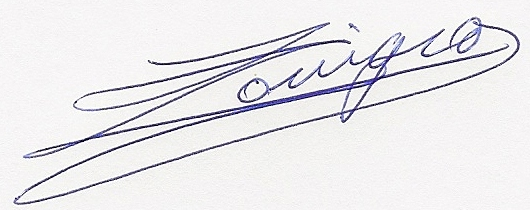                                                                                                                                          Esp. Lic. Julio Lonigro	                                                                                                                                     Profesor Titular Cátedra de                                                                                                                                                   Clarinete                                                                                                                                           Facultad de Artes y                                                                                                                                                                                                                                            Diseño de la U.N. CuyoGRUPO DE CARRERASCarreras MusicalesCarreras MusicalesCarreras MusicalesCarreras MusicalesCARRERALicenciatura en Instrumento: Clarinete Licenciatura en Instrumento: Clarinete Licenciatura en Instrumento: Clarinete Licenciatura en Instrumento: Clarinete PLAN DE ESTUDIOS ORD. N°Ord.75/16 CS-anexo 1—Reglamento Ord. 7/16 (normativa) Ord. 07/16 CS  Ord.75/16 CS-anexo 1—Reglamento Ord. 7/16 (normativa) Ord. 07/16 CS  Ord.75/16 CS-anexo 1—Reglamento Ord. 7/16 (normativa) Ord. 07/16 CS  Ord.75/16 CS-anexo 1—Reglamento Ord. 7/16 (normativa) Ord. 07/16 CS  ESPACIO CURRICULARClarinete Clarinete Clarinete Clarinete RÉGIMENAnual Anual CURSOCARGA HORARIA TOTAL28 semanas de clases- Cursos C.I.E.M.U= I,II,III,IV 72 hs.Curso Superior=  I,II,III,IV,V-96 hs.28 semanas de clases- Cursos C.I.E.M.U= I,II,III,IV 72 hs.Curso Superior=  I,II,III,IV,V-96 hs.CARGA HORARIA SEMANALPresencial Y/O Virtual    10 hs. semanalesFORMATO CURRICULARTaller Laboratorio-Práctica Supervisada-Taller Laboratorio-Práctica Supervisada-Taller Laboratorio-Práctica Supervisada-Taller Laboratorio-Práctica Supervisada-AÑO ACADÉMICO2021CARÁCTERCARÁCTERObligatorioCORRELATIVIDADES PARA EL CURSADOClarinete CIEMU A -Haber cursado la totalidad del ingreso.Clarinete I (Instrumento I) Haber cursado  o rendido CIEMU D (como regular, no regular o libre)Clarinete CIEMU A -Haber cursado la totalidad del ingreso.Clarinete I (Instrumento I) Haber cursado  o rendido CIEMU D (como regular, no regular o libre)Clarinete CIEMU A -Haber cursado la totalidad del ingreso.Clarinete I (Instrumento I) Haber cursado  o rendido CIEMU D (como regular, no regular o libre)Clarinete CIEMU A -Haber cursado la totalidad del ingreso.Clarinete I (Instrumento I) Haber cursado  o rendido CIEMU D (como regular, no regular o libre)CORRELATIVIDADES PARA LA EVALUACIÓN Clarinete CIEMU: Haber aprobado el examen de ingreso o nivelación.  Clarinete Superior: Para poder evaluar Instrumento I-Debe tener aprobado CIEMU D Clarinete CIEMU: Haber aprobado el examen de ingreso o nivelación.  Clarinete Superior: Para poder evaluar Instrumento I-Debe tener aprobado CIEMU D Clarinete CIEMU: Haber aprobado el examen de ingreso o nivelación.  Clarinete Superior: Para poder evaluar Instrumento I-Debe tener aprobado CIEMU D Clarinete CIEMU: Haber aprobado el examen de ingreso o nivelación.  Clarinete Superior: Para poder evaluar Instrumento I-Debe tener aprobado CIEMU DEQUIPO DE CÁTEDRAEsp. Lic. Julio Lonigro (Profesor Titular efectivo)Esp. Lic. Julio Lonigro (Profesor Titular efectivo)Esp. Lic. Julio Lonigro (Profesor Titular efectivo)Esp. Lic. Julio Lonigro (Profesor Titular efectivo)HORARIOS DE CLASEMartes 16 a 21 horas--------Jueves   16s a 21 horas -Presencial y/o VirtualMartes 16 a 21 horas--------Jueves   16s a 21 horas -Presencial y/o VirtualMartes 16 a 21 horas--------Jueves   16s a 21 horas -Presencial y/o VirtualMartes 16 a 21 horas--------Jueves   16s a 21 horas -Presencial y/o VirtualHORARIOS DE CONSULTALas semanas especificadas por calendario académico anual-cuatro horas semanales en este caso-Horarios que constan en la planilla habilitada a tal fin en cada semana de consulta- Durante el año y cursado regular miércoles de 19 a 21 hs.Las semanas especificadas por calendario académico anual-cuatro horas semanales en este caso-Horarios que constan en la planilla habilitada a tal fin en cada semana de consulta- Durante el año y cursado regular miércoles de 19 a 21 hs.Las semanas especificadas por calendario académico anual-cuatro horas semanales en este caso-Horarios que constan en la planilla habilitada a tal fin en cada semana de consulta- Durante el año y cursado regular miércoles de 19 a 21 hs.Las semanas especificadas por calendario académico anual-cuatro horas semanales en este caso-Horarios que constan en la planilla habilitada a tal fin en cada semana de consulta- Durante el año y cursado regular miércoles de 19 a 21 hs.MOVILIDAD ESTUDIANTILSe admite un alumno por cuatrimestre-Conocimientos y/o experiencias previas para el cursado de alumnos para movilidad estudiantil--El alumno debe tener los conocimientos previos para el nivel de cada año de clarinete ( I a V de Licenciatura) --Debe conocer y dominar el repertorio del programa perteneciente a la asignatura para integrarse al nivel correspondiente de clarinete--Alumnos de años superiores que dictan clases en talleres musicales socio-culturales en distintos ámbitos municipales privados y estatales-Integración como asistentes de docencia e intérpretes en los proyectos de orquestas infanto- juveniles. intercambio y asistencia de alumnos de la cátedra a conciertos, festivales, congresos , cursos y Clases magistrales dentro y fuera de la provincia y el País- Clases con otros profesores de la especialidad dentro y fuera de la Facultad, de la Provincia y en el extranjero.Se admite un alumno por cuatrimestre-Conocimientos y/o experiencias previas para el cursado de alumnos para movilidad estudiantil--El alumno debe tener los conocimientos previos para el nivel de cada año de clarinete ( I a V de Licenciatura) --Debe conocer y dominar el repertorio del programa perteneciente a la asignatura para integrarse al nivel correspondiente de clarinete--Alumnos de años superiores que dictan clases en talleres musicales socio-culturales en distintos ámbitos municipales privados y estatales-Integración como asistentes de docencia e intérpretes en los proyectos de orquestas infanto- juveniles. intercambio y asistencia de alumnos de la cátedra a conciertos, festivales, congresos , cursos y Clases magistrales dentro y fuera de la provincia y el País- Clases con otros profesores de la especialidad dentro y fuera de la Facultad, de la Provincia y en el extranjero.Se admite un alumno por cuatrimestre-Conocimientos y/o experiencias previas para el cursado de alumnos para movilidad estudiantil--El alumno debe tener los conocimientos previos para el nivel de cada año de clarinete ( I a V de Licenciatura) --Debe conocer y dominar el repertorio del programa perteneciente a la asignatura para integrarse al nivel correspondiente de clarinete--Alumnos de años superiores que dictan clases en talleres musicales socio-culturales en distintos ámbitos municipales privados y estatales-Integración como asistentes de docencia e intérpretes en los proyectos de orquestas infanto- juveniles. intercambio y asistencia de alumnos de la cátedra a conciertos, festivales, congresos , cursos y Clases magistrales dentro y fuera de la provincia y el País- Clases con otros profesores de la especialidad dentro y fuera de la Facultad, de la Provincia y en el extranjero.Se admite un alumno por cuatrimestre-Conocimientos y/o experiencias previas para el cursado de alumnos para movilidad estudiantil--El alumno debe tener los conocimientos previos para el nivel de cada año de clarinete ( I a V de Licenciatura) --Debe conocer y dominar el repertorio del programa perteneciente a la asignatura para integrarse al nivel correspondiente de clarinete--Alumnos de años superiores que dictan clases en talleres musicales socio-culturales en distintos ámbitos municipales privados y estatales-Integración como asistentes de docencia e intérpretes en los proyectos de orquestas infanto- juveniles. intercambio y asistencia de alumnos de la cátedra a conciertos, festivales, congresos , cursos y Clases magistrales dentro y fuera de la provincia y el País- Clases con otros profesores de la especialidad dentro y fuera de la Facultad, de la Provincia y en el extranjero.La materia se fundamenta en el desarrollo de las habilidades y conocimientos requeridos para la ejecución de un instrumento (clarinete), en interrelación con otras disciplinas musicales que complementan la formación integral del egresado, posibilitando ser  parte del hecho musical artístico propiamente dicho. De esta manera se convierte en un ciudadano activo dentro de la sociedad participando en conciertos, música de cámara, seminarios, docencia, festivales, cursos, ensambles, orquestas, investigación, etc.El marco de esta formación integral musical comprende, crear reflejos condicionados, mediante la repetición sistemática de gestos, posturas, técnicas de estudio y ejecución, desarrollo de habilidades perceptuales en el campo del sonido y el arte musical en general, adquisición de destrezas en todo lo referido a la afinación y el ritmo, calidad del sonido (Timbre, volumen, profundidad, etc.) Estos elementos le acompañarán a lo largo del ejercicio de su carrera profesional, junto a un importante aporte en el terreno de lo ético, estético y socio-afectivo, lo que sumado, capacitará y ayudará  al estudiante, y luego al profesional en los diversos estilos musicales para abordar las problemáticas del repertorio universal del instrumento.Revisión permanente de las metodologías utilizadas en nuestra cátedra en comparación con  Universidades y Conservatorios Musicales de reconocido prestigio internacional en el tema referente al desarrollo técnico y artístico del músico profesional, dando flexibilidad en la utilización de la bibliografía técnica y obras. Para lograr ésta flexibilidad la metodología media establecida en el programa debe ser adaptada a cada alumno en particular, dentro de un ritmo de progreso aceptable, posibilitando realizar todas las combinaciones necesarias que ayuden a vencer las dificultades y lograr los objetivos establecidos.Dado las infinitas sutilezas que caracterizan este desarrollo, las clases se imparten en forma individual, pues sólo la observación experta y sistemática, permiten comprobar los progresos en cualquiera de estos campos. El ritmo y la calidad de los progresos responde a la particular conformación psicológica y socio-afectiva de cada individuo como ser único e irrepetible, por lo que es  necesario, paralelamente a su aprendizaje de gestos y habilidades propios de la ejecución del instrumento, desarrollar en forma progresiva un profundo sentido de autocrítica, orientada a la superación de las dificultades en forma constructiva.Normalmente el Profesor, que le acompañará a lo largo de muchos años, debe a la vez, proporcionarle el conjunto de competencias que conforman la técnica de ejecución del instrumento, contener al alumno, brindándole el apoyo y  respeto necesario para el logro de sus fines.A la continuidad en las clases individuales, se debe sumar una fuerte tendencia hacia la clase grupal, fundamentado en la necesidad de motivar la sana competencia entre los alumnos y fomentar la interrelación entre ellos, basado principalmente en una educación entendida como herramienta para la convivencia.Ciclo  C.I.E.M.U.  “A”Lograr una correcta respiración, posición del cuerpo, técnica, afinación y embocadura para una adecuada emisión del sonido.Establecer las primeras pautas para el desarrollo de la digitación, el staccato y la técnica general.Ciclo  C.I.E.M.U.  “B” Que los alumnos adquieran el conocimiento de toda la extensión del instrumento, técnica (escalas hasta tres sostenidos y tres bemoles) y su cromatismo. Meta: ciclo preparatorio y C.I.E.M.U. 100%.Aplicar en forma práctica, la técnica adquirida, mediante la ejecución dedúos y obras adecuadas a su nivel. Meta: ciclo preparatorio 60 %C.I.E.M.U. 80%.Ciclo  C.I.E.M.U.  “C”Desarrollar la técnica del instrumento. Meta: ciclo preparatorio 80% y C.I.E.M.U. 100 %.Conocer y aplicar las posibilidades expresivas del instrumento a través de ejercicios de articulaciones y acentuaciones. Meta: ambos ciclos 100 %.Sentir gusto por el trabajo autónomo y por el trabajo grupal. Meta: ambos ciclos 100%.Ciclo  C.I.E.M.U.  “D”Afianzar la técnica para posibilitar el desarrollo de las potencialidades expresivas del alumno y su instrumento. Meta: 60 % preparatorio y80 % C.I.E.M.U.Interpretar composiciones musicales de diferentes géneros y estilos, con placer y creatividad, con un crecimiento paulatino en sincronía, afinación e intencionalidad expresiva. Meta: 50 % preparatorio, 70 % C.I.E.M.U.Expresarse creativamente a través de obras instrumentales conjuntas, como música de cámara, ensambles de clarinetes, orquesta juvenil, bandas de música, interpretando un repertorio “que resulte significativo” adecuado a sus posibilidades. Meta: 50 % preparatorio, 70 %.CICLO SUPERIOR—1ER. AÑOAfianzar la técnica unido a la melodía  para posibilitar el desarrollo de las potencialidades expresivas del alumno y su instrumento.Interpretar composiciones musicales de diferentes géneros y estilos, con placer y creatividad, con un crecimiento paulatino en sincronía, afinación eintencionalidad expresiva.Expresarse creativamente a través de obras instrumentales conjuntas enmúsica de cámara, ensambles de clarinetes, orquesta juvenil, bandas demúsica, interpretando un repertorio “que resulte significativo” adecuado asus posibilidades.Conocer el repertorio de orquesta.CICLO SUPERIOR  II AÑO Afianzar la técnica unido a la melodía  para posibilitar el desarrollo de las potencialidades expresivas del alumno y su instrumento.Interpretar nuevas composiciones musicales de diferentes épocas, con placer y creatividad, buscando perfeccionar sincronía, afinación e intencionalidad expresiva.Expresarse creativamente a través de obras instrumentales conjuntas en música de cámara, ensambles de clarinetes, orquesta juvenil, bandas de música, interpretando un repertorio “que resulte significativo” adecuado a sus posibilidades.Afianzar la lectura a primera vista.Conocer repertorio de orquesta.CICLO SUPERIOR  III AÑO .Afianzar la técnica unido a la melodía  para posibilitar el desarrollo de laspotencialidades expresivas del alumno y su instrumento.Lograr mayor ductilidad y musicalidad en la ejecución de estudios conpermanente intercambio de técnica extrema y grandes “cantabiles”.Conocer y practicar el clarinete pequeño en Mi b.Perfeccionar afinación e intencionalidad expresiva adecuada a cada estilo y sus particularidades, con placer y creatividad, a través de nuevas composiciones musicales (solista, música de cámara, ensambles de clarinetes, orquesta juvenil) de diferentes épocas.CICLO SUPERIOR  IV AÑO Afianzar la técnica unido a la melodía  para posibilitar el desarrollo de las potencialidades expresivas del alumno y su instrumento. (Marasco, Jeanjean)Lograr mayor ductilidad y musicalidad en la ejecución de estudios con permanente intercambio de técnica extrema y grandes “cantabiles”. (Marasco, Jeanjean).Conocer y practicar el clarinete bajo en Si b.Perfeccionar afinación e intencionalidad expresiva adecuada a cada estilo y sus particularidades, con placer y creatividad, a través de nuevas composiciones musicales (solista, música de cámara, ensambles de clarinetes, orquesta juvenil) de diferentes épocas.CICLO SUPERIOR  V AÑO Perfeccionar afinación e intencionalidad expresiva adecuada a cada estilo y sus particularidades, con placer y creatividad, a través de nuevas composiciones musicales (solista, música de cámara, ensambles de clarinetes, orquesta juvenil) de diferentes épocas.Lograr una plena integración técnica y expresiva con el cuarteto de cuerdas en las obras originales compuestas para esta combinación instrumental.Procurar finalizar una formación integral del alumno como músico profesional.EJE 1CICLO PREPARATORIO 1ro, 2do, 3ro,4to cursosCiclo  C.I.E.M.U.    A”B” C” D”CIEMU “A” (conceptuales)Impartir las generalidades del Clarinete.Desarrollar la respiración.Introducir las pautas para la embocadura.Desarrollar una buena posición del cuerpo.Enseñar ataques, posición correcta de la lengua, notas largas, intensidad constante del sonido en registro grave y medio.Conocer algunas de las llaves.Desarrollar las primeras escalas y modelos de estudio.Ejecutar dúos fáciles.Actitudinales.      Disposición positiva para cooperar, acordar, aceptar y respetar reglas de la institución y de la cátedra.Cuidado y uso racional de los materiales de trabajo y la bibliografía.CIEMU “B”(conceptuales)Matices, crescendo y diminuendo sobre notas largas y ejercicios específicos.Iniciar el estudio del staccato.Conocer y desarrollar nuevas escalas.Iniciar y desarrollar escalas cromáticas.Mantener la técnica general.Ejecutar obras y dúos.Contenidos actitudinalesAdquirir perseverancia en el estudio sistemático diario del instrumento.Promover en el alumno su desarrollo personal creando motivaciones permanentes para el estudio del clarinete, mediante la adquisición de destrezas y conocimientos.CIEMU “C” (conceptuales)Ejecutar articulaciones y acentuaciones diversas.Desarrollar el Staccato en cuanto a su calidad, velocidad y sincronización.Conocer y desarrollar escalas mayores y menores, melódicas y armónicas hasta siete alteraciones con arpegios, terceras y progresiones. (una por clase, todo de memoria. El estudio de las escalas se continúa estudiando hasta dos octavas solamente).Iniciarse en el conocimiento de los adornos, su escritura y ejecución. (1raparte)Finalizar los dúos para dos clarinetes hasta siete sostenidos y bemoles.Profundizar la participación en la música de cámara y ensamble de clarinetes.   . Iniciar al alumno en la práctica orquestal: orquesta juvenil, conjunto de cámaras. (segundo cuatrimestre).Contenidos actitudinalesTolerancia y serenidad frente a los resultados de las tareas desarrolladas.Disposición positiva para cooperar, acordar, aceptar y respetar reglas del trabajo grupal.CIEMU “D”(conceptuales)Consolidar la técnica por medio de las escalas mayores, menores y ejerciciosespecíficamente diseñados para tal fin.Trabajar metodología con todo tipo de articulaciones, acentuaciones yadornos.Introducir al alumno en el estilo del JazzEscuchar composiciones y reflexionar sobre la influencia del jazz en elClarinete.Inducir al alumno para que participe en todo tipo de organismosmusicales.Escuchar repertorio variado.  Válido para toda la carrera.Observar videos. Válido para toda la carrera.Contenidos actitudinalesPromover por medio de la audición y observación de importantes instrumentistas el juicio crítico de acuerdo a las capacidades alcanzadas, la autoevaluación y el establecimiento de sus propia metas. (válido desde este curso hasta el final de la carrera)Valorar los aportes de otros estilos para interpretar con creatividad los diferentes géneros musicales.Superar los temores y los miedos a tocar en público y en examen, descubriendo de donde provienen los mismos y elaborando, personalmente, con el profesor o con ayuda médica profesional, los mecanismos de autodefensa y resistencia emocional para lograr el éxito en el concierto u examen.CIEMU “A”Adquisición de conocimientos, historia, armado y cuidado del instrumento.Identificación de los órganos y músculos que intervienen en el proceso de la respiración; inspiración y expiración, empleo correcto de dichos músculos del aparato respiratorio. Aplicar en forma práctica el proceso en el clarinete.Función de los labios y dientes, desarrollando por medio de ejercicios adecuados, una correcta embocadura. Emisión del sonido.Adopción de posturas correctas de brazos, manos y piernas. Comparación por medio de ejemplos de posturas incorrectas.Demostración visual y práctica de la utilización correcta de la lengua para el ataque inicial de las notas y el posterior desarrollo del staccato. 1ra hoja del método de Kell. Estudios de los principales enunciados y consejos.(Kell -Bonade)Utilización de metodología comparada de distintos autores y programas de enseñanza de otros conservatorios, profesores y escuelas de reconocido prestigio, para el desarrollo de las escalas y arpegios mayores de Do, Fa, Sol hasta dos octavas con terceras simples, dobles y desarrollo de tres tipos de progresiones. Este punto de memoria.Interpretación de dúos fáciles con el Profesor y pares, acorde a su nivel alcanzado.C.I.E.M.U. “B”. Utilización correcta de la columna de aire y su velocidad, para lograr ladinámica requerida en la notación musical.. Aplicación y reafirmación correcta de la lengua, su posición, sincronizacióny flujo de aire, para la producción correcta de las notas destacadas.. Aplicación sistemática de las alteraciones en las diferentes escalas mayores ymenores (melódicas y armónicas) hasta tres alteraciones, arpegios, tercerasdobles y simples hasta dos octavas con tres tipos de progresiones. Aplicardiferentes articulaciones. Todo de memoria.. Aplicación y conocimiento de todas las llaves en el desarrollo de la escalacromática con diferentes articulaciones.. Ejercitación específica diaria de lecciones, para el desarrollo ymantenimiento integral de dedos, labio, lengua y respiración  en base alprimer ejercicio del Vademécum del Clarinetista.. Ejecución de obras fáciles con acompañamiento de piano y dúos acordes a sunivel con finalidad recreativa, formativa y socio-afectiva. C.I.E.M.U. “C”Ejercitación adecuada de acentuaciones y articulaciones diversas para ampliar las posibilidades expresivas del instrumento.Aplicación de la técnica adquirida en el staccato, mediante ejercicios adecuados,  para dar mayores herramientas expresivas.Utilización de las diversas tonalidades, completando su ciclo (escalas con 7sostenidos y 7 bemoles), para el desarrollo sistemático de la técnica.Incorporación de nuevos recursos expresivos: adornos, su escritura y ejecución a través dúos adecuados a su nivel y con sus pares.Finalización de los dúos de Klosé completando la gama tonal.Integrar distintos tipos de agrupamientos musicales para aplicar los conocimientos técnicos adquiridos. C.I.E.M.U. “D”Ejercitación de las diversas tonalidades a través del ciclo completo de escalas mayores y menores en todas las tonalidades, arpegios, terceras y progresiones de diferentes tipo y articulaciones.Aplicación en clase, a partir de este año y cursos superiores, de las tonalidades de las escalas y ejercicios derivados de ella, de acuerdo a lastonalidades de los  ejercicios de Magnani de cuarto preparatorio (CIEMU D),los JeanJean de  1ro, 2do y 3ro profesional para relacionarlas con los conocimientos previos del alumno sobre las mismas con los nuevos materiales( aprendizaje significativo)..Aplicación de los recursos expresivos (articulaciones, acentuaciones y adornos) en las escalas y ejercicios técnicos-melódicos específicos.Ejecución de obras originales y transcripciones de estilo jazzístico para recreación y conocimiento de este estilo tan importante para el clarinete.Programación acordada entre profesor y alumno de prácticas en organismos musicales de estudiantes y profesionales, como orquestas juveniles,sinfónicas profesionales, música de cámara y bandas de música.Audición, mediante grabaciones y demostración práctica de la influencia del jazz en el clarinete a través de obras y ejecuciones de compositores e intérpretes importantes que, basándose en este lenguaje, compusieron obras trascendentales para el instrumento. (Goodman, Copland, Bernstein,Strawinsky, Artie Shaw, etc).Audición de discos compactos y otras formas de reproducción apelando al repertorio disponible, tratando de abarcar distintos estilos y tendencias.Observación de videos de grandes maestros e instrumentistas, conciertos yclases magistrales.ESTRATEGIAS DE ENSAÑANZA Y APRENDIZAJECICLO SUPERIOR  I AÑOEjercitación de todas las escalas, arpegios, 3ras dobles, simples, diferentes progresiones, hasta tres octavas, intervalos diversos y progresiones sobre cada tonalidad. Una por semana y todo de memoria. El alumno podrá enriquecer este estudio a su gusto y con diversas combinaciones de ejercicios, siempre que cumpla con los objetivos técnicos.Utilización de estudios integrales para afianzar la técnica, desarrollar el buen gusto y la expresividad, trabajando las distintas tonalidades y acentuaciones junto con gran variedad de articulaciones, 20 estudios progresivos y melódicos. (JeanJean)Conclusión del estudio del staccato con ejercicios de gran dificultad a través de los “17 estudios para el desarrollo del Staccato” de Reginald KellIntroducción a seis estudios tipo para Clarinete (Piazzolla) harán conocer al alumno el lenguaje del tango, junto con arreglos para Clarinete con Orquesta (Cascone) y cámara.Ejecución y estudio progresivo del repertorio del Clarinete en si b y la, partes de orquesta (clarinete de fila), conciertos, solos de orquesta y obras de cámara. Se estudiarán por época destacando las obras más representativas de cada periodo. (este punto se desarrollará en forma teórica y práctica de acuerdo al nivel del alumno). Con los conciertos se motivará al alumno para ser ejecutadas en presentaciones ante el público y sobre todo, en las selecciones y concursos anuales para actuar con la Orquesta Juvenil de la Escuela de Música y Orquesta Sinfónica de la UNC.Ejecución y práctica de lectura a primera vista sobre todo el material de estudio, ejercicios y obras del año en curso.Selección sobre el repertorio de Orquesta de las obras más importantes que requieran ser transportadas mentalmente tanto hacia el Clarinete en La como hacia el Clarinete en Do, para ejercitar el transporte y preparar al alumno en el efectivo desempeño en la Orquesta Sinfónica.CICLO SUPERIOR  II AÑOEjercitación de todas las escalas, arpegios, 3ras, 4tas, 5tas, etc,  dobles y simples, diferentes progresiones, hasta tres octavas, intervalos diversos y progresiones sobre cada tonalidad. Una por semana y todo de memoria. El alumno podrá enriquecer este estudio a su gusto y con diversas combinaciones de ejercicios, siempre que cumpla con los objetivos técnicos.Utilización de estudios integrales para afianzar la técnica, desarrollar el buen gusto y la expresividad, trabajando las distintas tonalidades y acentuaciones junto con gran variedad de articulaciones, 20 estudios progresivos y melódicos. (JeanJean II vol)Ejecución y estudio progresivo del repertorio del Clarinete en si b y la, partes de orquesta (1ro y 2do clarinete), conciertos, solos de orquesta y obras de cámara. Se estudiarán por época destacando las obras más representativas de cada periodo. (este punto se desarrollará en forma teórica y práctica de acuerdo al nivel del alumno y lo estipulado en el presente programa). Con las obras de cámara y conciertos se motivará al alumno para ser ejecutadas en presentaciones ante el público y sobre todo, en las selecciones y concursos anuales para actuar con la Orquesta Juvenil de la Escuela de Música y Orquesta Sinfónica de la UNC.Presentación y ejecución en público del nuevo repertorio trabajado con el ensamble de clarinetes de la cátedra.Ejecución y práctica de lectura a primera vista utilizando todo el material de estudio, ejercicios y obras que figuran en el programa para el año en curso.Selección sobre el repertorio de Orquesta de las obras más importantes que requieran ser transportadas mentalmente tanto hacia el Clarinete en La como hacia el Clarinete en Do, para ejercitar el transporte y preparar al alumno en el efectivo desempeño en la Orquesta Sinfónica.CICLO SUPERIOR  III AÑOEjercitación de todas las escalas, arpegios, 3ras, 4tas, 5tas, etc,  dobles y simples, diferentes progresiones, hasta tres octavas, intervalos diversos y progresiones sobre cada tonalidad. Una por semana y todo de memoria. El alumno podrá enriquecer este estudio a su gusto y con diversas combinaciones de ejercicios, siempre que cumpla con los objetivos técnicos.Utilización de estudios integrales para afianzar la técnica, desarrollar el buen gusto y la expresividad, trabajando las distintas tonalidades y acentuaciones junto con gran variedad de articulaciones, 20 estudios progresivos y melódicos. (JeanJean III vol.). A través de Capriccios de técnica extrema y grandes cantábiles, se buscará desarrollar una ejecución con ductilidad y musicalidad.Conocimiento y práctica del Clarinete en Mi b, junto a algún repertorio del instrumento, sus solos de orquesta y repertorio de ensamble de Clarinetes. En forma teórica deberá conocer el repertorio más importante.Ejecución y estudio progresivo del repertorio del Clarinete en si b y la, partes de orquesta (1ro y 2do clarinete), conciertos, solos de orquesta y obras de cámara. Se estudiarán por época destacando las obras más representativas de cada periodo. (este punto se desarrollará en forma teórica y práctica de acuerdo al nivel del alumno y lo estipulado en el presente programa). Con las obras de cámara y conciertos se motivará al alumno para ser ejecutadas en presentaciones ante el público y sobre todo, en las selecciones y concursos anuales para actuar con la Orquesta Juvenil de la Escuela de Música y Orquesta Sinfónica de la UNC.Incentivar la formación de grupos de cámara con otros alumnos instrumentistas de otras cátedras para ampliar el repertorio, reconocer y compartir la problemática de otros instrumentos.Presentación y ejecución en público del nuevo repertorio trabajado con el ensamble de clarinetes de la cátedra.Ejecución y práctica de lectura a primera vista utilizando todo el material de estudio, ejercicios y obras que figuran en el programa para el año en curso.Selección sobre el repertorio de Orquesta de las obras más importantes que requieran ser transportadas mentalmente tanto hacia el Clarinete en La como hacia el Clarinete en Do, para ejercitar el transporte y preparar al alumno en el efectivo desempeño en la Orquesta Sinfónica.CICLO SUPERIOR  IV AÑOEjercitación de todas las escalas, arpegios, 3ras, 4tas, 5tas, etc,  dobles y simples, diferentes progresiones, hasta tres octavas, intervalos diversos y progresiones sobre cada tonalidad. Una por semana y todo de memoria. El alumno podrá enriquecer este estudio a su gusto y con diversas combinaciones de ejercicios, siempre que cumpla con los objetivos técnicos.Utilización de estudios integrales para afianzar la técnica, desarrollar el buen gusto y la expresividad, trabajando las distintas tonalidades y acentuaciones junto con gran variedad de articulaciones, 16 estudios modernos. (JeanJean)A través de estudios de perfeccionamiento de técnica extrema y grandes cantábiles, se buscará desarrollar una ejecución con ductilidad y musicalidad.(Marasco)Conocimiento y práctica del Clarinete Bajo en Si b, junto a algún repertorio del instrumento, sus solos de orquesta y repertorio de ensamble de Clarinetes. En forma teórica deberá conocer el repertorio más importante.Ejecución y estudio progresivo del repertorio del Clarinete en si b y la, partes de orquesta (1ro y 2do clarinete), conciertos, solos de orquesta y obras de cámara. Se estudiarán por época destacando las obras más representativas de cada periodo, con inclusión de trabajos para Clarinete y computadora o cinta magnetofónica. (Conocimiento teórico y auditivo). (este punto en general, se desarrollará en forma teórica y práctica de acuerdo al nivel del alumno y lo estipulado en el presente programa).Con las obras de cámara y conciertos se motivará al alumno para ser ejecutadas en presentaciones ante el público y sobre todo, en las selecciones y concursos anuales para actuar con la Orquesta Juvenil de la Escuela de Música y Orquesta Sinfónica de la UNC.Incentivar la formación de grupos de cámara con otros alumnos instrumentistas de otras cátedras para ampliar el repertorio, reconocer y compartir la problemática de otros instrumentos.Presentación y ejecución en público del nuevo repertorio trabajado con el ensamble de clarinetes de la cátedra.Ejecución y práctica de lectura a primera vista utilizando todo el material de estudio, ejercicios y obras que figuran en el programa para el año en curso.Selección sobre el repertorio de Orquesta de las obras más importantes que requieran ser transportadas mentalmente tanto hacia el Clarinete en La como hacia el Clarinete en Do, para ejercitar el transporte y preparar al alumno en el efectivo desempeño en la Orquesta Sinfónica.Práctica intensiva como clarinete de fila y solista en la Orquesta Juvenil, Orquesta Sinfónica de la UNC y Filarmónica de Mendoza.CICLO SUPERIOR  V AÑOMantenimiento de la técnica a través de escalas, arpegios, 3ras, 4tas, otros saltos y progresiones mediante los libros específicos para tal fin y seis ejercicios tipos para el mantenimiento de la técnica, labios, lengua y dedos.(Vademecum)Ejecución de nuevas obras importantes del repertorio del Clarinete, sobre todo las obras con cuerdas, motivando al alumno para que las presente ante el público mediante los conciertos que programa la cátedra, y para que, en el caso de los conciertos, las presente al  concurso anual de alumnos para actuar con la Orquesta Sinfónica de la UNC y en la selección de la Orquesta Juvenil de la Facultad.Fomentar toda participación en grupos de cámara y diversas combinaciones con otros instrumentos, en colaboración con las demás cátedras y la cátedra de música de Cámara.Participación activa en la Orquesta Juvenil y práctica en la Orquesta Sinfónica de la UNC y Filarmónica de Mendoza, afianzando lectura a primera vista y ejercitando transporte sobre el repertorio orquestal.Mediante el importante material de audio disponible en el archivo de lacátedra, tratar de audicionar la mayor cantidad de obras disponibles en elmismo, de manera de tratar de consolidar parámetros profesionales de      ejecución.La cátedra de clarinete ha implementado y viene implementando el manejo de los espacios virtuales para la provisión del material que se usará a lo largo de toda la carrera. La recopilación, actualización y clasificación permanente de todo el material bibliográfico y audiovisual existente en el archivo de la cátedra de clarinete se nutre de aportes de alumnos, profesores, compra de material y descargas de espacios virtuales existentes en internet (IMSLP Petrucci, Music shield, Mediafire, Dropbox y Google Drive, YouTube, etc) para todo el trayecto de la carrera y para cada caso en particular. Conviene aclarar que para el presente año 2020 se han implementado el trabajo intensivo con pistas midi y pistas profesionales , tanto de orquesta como de piano y otras combinaciones También se cuenta con un archivo propio audiovisual de la cátedra en donde se registran todos los conciertos, cursos, clases magistrales y presentaciones de los alumnos y exámenes finales. Todo en apoyo y asistencia a la enseñanza impartida presencial y virtual . Actividades extracurriculares de valor académico / Extensión (según corresponda)Conciertos de CátedraIntercambio del Profesor y  alumnos de la Cátedra con Instituciones Musicales y no Musicales en todo ámbito donde sean requeridos--Intercambio del profesor y alumnos con las Escuelas de Música de la Provincia y Orquestas Infanto-Juveniles--Conciertos de Cátedra en ámbitos culturales dentro y fuera de la Facultad-Museo de Arte Moderno-Museo del Área Fundacional-Semana de la Artes, Sala Elina Alba, Auditorio Consejo de Ingenieros, etc.  En el año 2020 se han establecido dichos conciertos en forma virtual por la Plataforma YOUTUBE-- Facebook-Instagram-EtcPresencia de la cátedra y sus actividades, a través del profesor y alumnos, en todas las manifestaciones musicales del medio y las programadas por la Escuela de Música de la Facultad de Artes y Diseño como así también de otras instituciones.Criterios de evaluaciónCRITERIOS GENERALES DE EVALUACIÓNTres parciales al año aprobados, denominados conciertos parciales. En el año 2020 debido a la problemática de la no presencialidad, estos parciales serán virtuales y podrán ser dos en el año-- (plataformas virtuales cómo Youtube-Facebook, Instagram, etc)Estas evaluaciones parciales consisten en la presentación del alumno en los conciertos públicos organizados por la cátedra, ejecutando obras estudiadas correspondientes al presente programa y al año en curso del estudiante.En el caso de que el alumno utilice más de un año para cumplir los objetivos de un curso, deberá presentarse a todos los conciertos-parciales que se programen antes de su evaluación final anual, ocurra esta en cualquier época del año. La presentación del alumno en los conciertos-parciales, implicará la aprobación de los mismos.El alumno que no se presente en algún concierto-parcial, desaprobará el mismo y al no tener los parciales aprobados, generará la condición de alumno libre. Evaluación final (evaluación de resultados): Evaluación anual final en las fechas estipuladas oficialmente por la Facultad y una vez cumplido los objetivos establecidos para el curso.Autoevaluación: a) Individual: escuchan sus propias grabaciones de los contenidos trabajados para realizar un análisis reflexivo tanto de la técnica como de la expresividad. b) Grupal: cada alumno ejecuta ante el grupo los contenidos trabajados debatiendo sobre las debilidades y fortalezas percibidas, con la finalidad de corregir errores y reforzar la seguridad personal antes del examen final. (Válido para toda la carrera).CRITERIOS PARTICULARES DE EVALUACIÓN POR AÑO-CIEMUCIEMU APrecisión en el manejo de recursos técnicos, staccato, dedeo,15%Afinación  10%Precisión en el manejo de recursos de ejecución:(ritmo; articulaciones; dinámicas, etc.)----5%Calidad de sonido-----  10%Comprensión y aplicación de los recursos interpretativos: estilo musical; respiraciones expresivas;  tiempos en cuanto a la tensión/ reposo; rubato, fraseo y musicalidad ----------5%Recursos y manejo de timbres 5%Postura, relajación----50%Ciemu BPrecisión en el manejo de recursos técnicos, staccato, dedeo,  15% afinación  10%Precisión en el manejo de recursos de ejecución:(ritmo; articulaciones; dinámicas, etc.)----10%Calidad de sonido-----  15%Comprensión y aplicación de los recursos interpretativos: estilo musical; respiraciones expresivas;  tiempos en cuanto a la tensión/ reposo; rubato, fraseo y musicalidad ------ 5%Recursos y manejo de timbres 5%Postura, relajación----40%Ciemu CPrecisión en el manejo de recursos técnicos, staccato, dedeo,  20% afinación  10%Precisión en el manejo de recursos de ejecución:(ritmo; articulaciones; dinámicas, etc.)----15%Calidad de sonido-----  15%Comprensión y aplicación de los recursos interpretativos: estilo musical; respiraciones expresivas;  tiempos en cuanto a la tensión/ reposo; rubato, fraseo y musicalidad ----- 5%Recursos y manejo de timbres 5%Postura, relajación y presencia----30%Ciemu DPrecisión en el manejo de recursos técnicos, staccato, dedeo,  20% afinación  15%Precisión en el manejo de recursos de ejecución:(ritmo; articulaciones; dinámicas, etc.)----20%Calidad de sonido-----  15%Comprensión y aplicación de los recursos interpretativos: estilo musical; respiraciones expresivas;  tiempos en cuanto a la tensión/ reposo; rubato, fraseo y musicalidad ---------- 10%Recursos y manejo de timbres 5%Postura, relajación y presencia----10%CRITERIOS DE EVALUACIÓN POR AÑO-CICLO SUPERIORI AÑOPrecisión en el manejo de recursos técnicos, staccato, dedeo,  20% afinación  15%Precisión en el manejo de recursos de ejecución:(ritmo; articulaciones; dinámicas, etc.)----15%Calidad de sonido-----  15%Comprensión y aplicación de los recursos interpretativos: estilo musical; respiraciones expresivas;  tiempos en cuanto a la tensión/ reposo; rubato, fraseo y musicalidad ---------- 10%Recursos y manejo de timbres 10%Postura, relajación y presencia----10%II AÑOPrecisión en el manejo de recursos técnicos, staccato, dedeo,  20% afinación  15%Precisión en el manejo de recursos de ejecución:(ritmo; articulaciones; dinámicas, etc.)----20%Calidad de sonido-----  20%Comprensión y aplicación de los recursos interpretativos: estilo musical; respiraciones expresivas;  tiempos en cuanto a la tensión/ reposo; rubato, fraseo y musicalidad -- 10%Recursos y manejo de timbres 5%Postura, relajación y presencia----10%III AÑOPrecisión en el manejo de recursos técnicos:staccato, dedeo,  20% afinación  20%Precisión en el manejo de recursos de ejecución:(ritmo; articulaciones; dinámicas, etc.)----15%Calidad de sonido-----  20%Comprensión y aplicación de los recursos interpretativos: estilo musical; respiraciones expresivas;  tiempos en cuanto a la tensión/ reposo; rubato, fraseo y musicalidad ------ 10%Recursos y manejo de timbres 10%Postura, relajación y presencia----5%IV AÑOPrecisión en el manejo de recursos técnicos, staccato, dedeo,  20% afinación  20%Precisión en el manejo de recursos de ejecución:(ritmo; articulaciones; dinámicas, etc.)----15%Calidad de sonido-----  15%Comprensión y aplicación de los recursos interpretativos: estilo musical; respiraciones expresivas;  tiempos en cuanto a la tensión/ reposo; rubato, fraseo y musicalidad ---------- 15%Recursos y manejo de timbres 10%Postura, relajación y presencia----5%V AÑOPrecisión en el manejo de recursos técnicos, staccato, dedeo,  20% afinación  20%Precisión en el manejo de recursos de ejecución:(ritmo; articulaciones; dinámicas, etc.)----15%Calidad de sonido-----  15%Comprensión y aplicación de los recursos interpretativos: estilo musical; respiraciones expresivas;  tiempos en cuanto a la tensión/ reposo; rubato, fraseo y musicalidad ------ 15% Recursos y manejo de timbres 10%Postura, relajación y presencia----5%Acreditación CRITERIOS GENERALES DE ACREDITACÍONTres parciales al año aprobados (conciertos parciales)—Evaluación Final anual—Tres parciales al año aprobados, denominados conciertos parciales.Estas evaluaciones parciales consisten en la presentación del alumno en los conciertos públicos organizados por la cátedra, ejecutando obras estudiadas correspondientes al presente programa y al año en curso del estudiante.En el caso de que el alumno utilice más de un año para cumplir los objetivos de un curso, deberá presentarse a todos los conciertos-parciales que se programen antes de su evaluación final anual, ocurra esta en cualquier época del año. La presentación del alumno en los conciertos-parciales, implicará la aprobación de los mismos.El alumno que no se presente en algún concierto-parcial, desaprobará el mismo y al no tener los parciales aprobados, generará la condición de alumno libre. Evaluación final (evaluación de resultados): Evaluación anual final en las fechas estipuladas oficialmente por la Facultad y una vez cumplido los objetivos establecidos para el curso.Importante: Todas las obras y ejercicios de los libros de metodología que figuran en cada curso, deberán ser cumplidos por el alumno en su totalidad, de acuerdo a como lo estipula el presente programa, para poder presentarse a las evaluaciones finales anuales correspondientes.Criterios de acreditaciónCRITERIOS DE ACREDITACIÓN GENERALES CICLO CIEMU-PRESENCIALES y VIRTUALES Alumno regular:     80% de asistencia.Alumno no regular: menos del 80% de asistencia hasta un mínimo de 50% de asistencia.Alumno libre menos del 50% de asistenciaCRITERIOS DE ACREDITACIÓN POR AÑO-CICLO CIEMUCiemu AAlumnos regularesEscalas mayores, arpegios y terceras de Do, Fa, Sol hasta dos octavas conuna progresión.2 recreaciones a elección del alumno del libro ABC de Guy Dangain, 1erVolumen págs. 31 y 32.Klosé: Dos dúos a elección del alumno de los estudiados durante el año.Alumnos no regularesEscalas ídem regular con desarrollo de progresiones.Dangain: Recreaciones ídem regular.Klosé: Dúos ídem regular.Alumnos libresEscalas ídem regular con desarrollo de todas las progresiones.Dangain: Tres recreaciones finales páginas 31 y 32 del ABCKlosé: Tres dúos a elección de la mesa desde el principio hasta el dúo 9.C.I.E.M.U. “B”Alumnos regulares1 escala mayor con una relativa menor (melódica o armónica), arpegios, terceras y una progresión.Escala cromática (Klosé) Edición BooseyKell: Staccato: 1 estudio a elección del alumno y un dúo de staccato.1 obra a elección de las estudiadas durante el año.Alumnos no regulares1 escala mayor con una relativa menor, melódica o armónica,arpegios y terceras más una progresión por escala.Escalas cromáticas (Klosé)Staccato: 1 estudios a elección del alumno y un dúo staccato. (Kell)1 dúo a elección del alumno de Klosé.2 obras a elección de las estudiadas durante el año.Alumnos libresLas exigencias para los alumnos libres, en cuanto a bibliografía, serán idénticas que para los alumnos no regulares. En el caso de Staccato, Escalas, dúos de Klosé y obras, el alumnos traerá un ejercicio a su elección y el otro surgirá por sorteo o bolillero abarcando las lecciones exigidas para el año.Escalas cromáticas de Klosé es obligatorio rendirlas. C.I.E.M.U. “C”Alumnos regulares1 escala mayor de no menos de cinco alteraciones con sus respectivas menores, arpegios y terceras.Magnani: Un estudio a elección del alumno sobre los 30 ejercicios de articulaciones.Kell: un estudio sobre staccato a elección del alumno.Magnani: Dos dúos de adornos a elección del alumno.Vinter: Concertino, la mesa podrá seleccionar los movimientos.Mozart: Un Divertimento.Alumnos no regularesEscalas y arpegios: ídem a los regulares.Magnani: ídem regulares más un estudio.Kell: ídem regulares más un estudio.Magnani: Dos dúos de adornos a elección del alumno.Vinter: la obra completa.Mozart: ídem regular.Alumnos libres1 escala mayor de no menos de seis alteraciones con sus                         respectivas menores, arpegios, terceras y progresiones.Magnani: tres estudios de los 30 ejercicios sobre articulaciones, uno a elección del alumno y dos por bolillero.Kell: Tres estudios, uno a elección del alumno y dos por bolillero.Magnani: Tres dúos de adornos, uno a elección del alumno y dos por bolillero.Vinter: Concertino completo.Mozart: Divertimentos, la mesa seleccionará cual de losdos se ejecutará o cuales movimientos, tanto de uno o deotro. La mesa podrá seleccionar una obra entre  Semler-Collery o Pierné si así lo cree conveniente.C.I.E.M.U. “D”Alumnos regularesKlosé: 1 ejercicio a elección del alumno de las págs. 108 a 121. Edición Bossey.Magnani: 1 Ejercicio a elección sobre los 16 estudios.Kell: 1 ejercicio de los ocho estudios y otro de los 17 estudios  a elección del alumno, Stamitz o Larsson: De acuerdo al que se haya estudiado en el año.En este punto anterior la mesa podrá disponer los movimientos que se ejecutarán como así también la obra completa.Joplin: Un ragtime con Piano a elección del alumno. Una obra de Jazz con Piano a elección del alumno de las trabajadas durante el año. Alumnos no regularesLas exigencias serán similares a los regulares, con las siguientes observaciones: un ejercicio más de Magnani, unos más de Kell, uno más del libro Klosé.Paganini: Capriccio Nro 24, transcripción para Clarinete y Piano.Eddie-Sauter : Clarinete a la Reina para Clarinete y Piano.Deberá ejecutar dos obras completas. La mesa se reserva el derecho de pedir todos o seleccionar los movimientos. Alumnos libres Klosé: 1 ejercicio a elección del alumno y dos por bolillero de las págs. 108 a 121.Magnani: 1 Ejercicio a elección del alumno y dos por bolillero sobre los 16 estudios.Kell: 1 ejercicio a elección del alumno y dos por bolillero., Stamitz, Larsson: El alumno libre deberá haber trabajado las tres obras para el examen y la mesa podrá disponer las obras y movimientos que se ejecutarán, como así también las obras completas.Joplin: Un ragtime con Piano a elección del alumno. Paganini: CapriccioNro 24, transcripción para Clarinete y Piano.Gershwin : Rapsodia en Blue.  Transcripción Clarinete y Piano.Eddie-Sauter : Clarinete a la Reina para Clarinete y Piano.CRITERIOS DE ACREDITACIÓN GENERALES CICLO SUPERIOR- PRESENCIALES y VIRTUALESAlumno regular:     80% de asistencia.Alumno no regular: menos del 80% de asistencia hasta un mínimo de 50% de asistencia.Alumno libre menos del 50% de asistenciaCRITERIOS DE ACREDITACIÓN POR AÑO-CICLO SUPERIORI AÑOAlumnos regularesJeanJean: Un estudio a elección del alumno.Piazzolla: Un estudio de tango lento y otro rápido a elección del alumno.Peters: Ejecución de tres solos de Orquesta elegidos entre el alumno y elProfesor.Donizzetti: Estudio para Clarinete sólo.Weber: Concertino con acompañamiento de Piano.Repertorio: Exposición del alumno ante la mesa, del repertorio del Clarinete, solos de orquesta, conciertos y obras de música de cámara, sobre todo las más representativas e importantes.Alumnos no regularesidem regulares, más otro estudio de JeanJean, otro de Piazzolla, un sólo más de orquesta y además el Concertino de Tartini.Alumnos libresJeanJean: Un estudio a elección del alumno y dos por bolillero.Piazzolla: Un estudio de tango a elección del alumno y dos por bolillero.Peters: Ejecución de tres solos de Orquesta elegidos por el alumno y cuatro por bolillero.Donizzetti: Estudio para Clarinete sólo.Weber: Concertino con acompañamiento de Piano.Weber: Concierto en fa menor para Clarinete y Orquesta. (Leduc)Reducción Piano.Repertorio: Exposición del alumno ante la mesa, del repertorio del Clarinete, solos de orquesta, conciertos y obras de música de cámara, sobre todo las más representativas e importantes.Observación: La mesa podrá dejar ejecutar las obras y estudios completos o bien podrá interrumpirlos donde crea conveniente.Observación válida para todos los próximos cursos de la carrera.Nota  Todas las obras y ejercicios de los libros de metodología que figuran en cada curso, deberán ser cumplidos por el alumno en su totalidad, de acuerdo a como lo estipula el presente programa, para poder presentarse a las mesas de exámenes correspondientes. (válido para toda la carrera).                                           II AÑOAlumnos regularesJeanJean: Un estudio a elección del alumno.Peters: Tres solos de orquesta no ejecutados en el examen anterior.Hindemith o Brahms: Ejecución a elección del alumno de una de las dosSonatas.Barraquero: Dos estampas Andinas.Alumnos no regularesJeanJean: dos estudios a elección del alumno.Peters:  cuatro solos de orquesta no ejecutados en el examen anterior.Hindemith o Brahms: Una Sonata a elección del alumno, la mesa podráseleccionar los movimientos y podrá pedir movimientos de la otra Sonata no elegida.Barraquero: Dos Estampas Andinas.Alumnos libresJeanJean: Un estudio a elección del alumno y dos por bolillero.Peters: Tres solos de orquesta no ejecutados en el examen anterior a elección del alumno y tres por bolillero.Donizzetti: Sonata para dos Clarinetes.Weber: Concierto Nro 2 para Clarinete y Orquesta.Mozart: Concierto en La Mayor, si posee el clarinete en La o bien se puede apelar a la versión de piano u orquesta en si b.Barraquero: Dos estampas Andinas. (ver observación)III AÑOAlumnos regularesJeanJean: un estudio al elección del alumno.Cavallini : un capriccio a elección del alumno.Peters : dos solos de orquesta para Clarinete en Mi b  a elección.Con respecto al Clarinete en Mi b deberá mencionar los solos y el repertorio más conocido para este instrumento.Stamitz: Cuarteto para Clarinete y Cuerdas, siempre y cuando exista la posibilidad de reunir un cuarteto de cuerdas que pueda estudiar la obra. La mesa podrá seleccionar los movimientos que crea necesarios.Rosza: o Saint- Säens: Se deberá elegir entre una de estas dos obras en reemplazo del cuarteto de Stamitz, siempre y cuando este no se pudiera realizar.Bozza: Divertimento Cl.en mi b y Piano.Alumnos no regularesJeanJean: ídem regulares más un estudio.Cavallini: ídem regulares, más un capriccio.Peters: ídem regulares, agregando tres sólos más de orquesta.Stamitz: ídem regulares.(bajo la misma posibilidad de los regulares)Bozza: ídem regulares. Cl en mi b.En el caso de ejecutar la obra de Rozsa o Saint-Säens la mesa podrá solicitar, si así lo estima conveniente, algún movimiento o partes de la Sonata de Bernstein trabajada durante el presente año.Alumnos libresJeanJean: un estudio al elección del alumno y dos por bolillero.Cavallini: un capriccio a elección del alumno y dos por bolillero.Peters: dos solos de orquesta para Clarinete en Mi b a elección y dos por bolillero.Con respecto al Clarinete en Mi b deberá mencionar los solos y el repertorio más conocido para este instrumento.Stamitz: Cuarteto para Clarinete y Cuerdas, siempre y cuando exista la posibilidad de reunir un cuarteto de cuerdas que pueda estudiar la obra. La mesa podrá seleccionar los movimientos que crea necesarios. Rosza: Sonatina para clarinete solo. Bozza: Divertimento Cl.en mi b y Piano.Hindemith: Concierto para Clarinete y Orquesta. Reducción PianoIV AÑOAlumnos regularesMarasco: Un estudio a elección del alumno. JeanJean: Un estudio a elección del alumno.La mesa dispondrá si se ejecutan o no estos estudios.Una obra para Cl. y Pno. Entre Martinú o Rossini.Una obra para Cl. sólo a elección.Copland  La mesa podrá optar entre la obra completa o sectores.Alumnos no regularesMarasco: ídem regulares. Se deberá tocar este estudioJeanJean: ídem regulares. Se deberá tocar este estudioVariaciones de Rossini: La mesa podrá seleccionar algunas variaciones o la obra completa.Strawinsky: Tres piezas para Cl. solo.Copland: ídem regulares. La mesa podrá seleccionar entre la obra entera osectores.Alumnos libresMarasco: Un estudio a elección del alumno y otro por bolillero. JeanJean: Un estudio a elección del alumno y otro por bolillero.Rossini. La obra completa para Cl. y Pno.  Strawinsky: Tres piezas para Clarinete solo.Sutermeister: Capriccio para Cl. solo.Martinú: Sonatina para Clarinete y Piano.Copland  La mesa podrá optar entre la obra completa o sectores.V AÑOAlumnos regularConfección de un programa por parte del alumno conjuntamente con el profesor, a la manera de un recital de música de cámara, procurando establecer la mayor variedad de estilos posibles. El programa deberá contener uno de los tres cuartetos de cuerdas con Clarinete. El Jurado dispondrá la obra impuesta con la anticipación que establezcan las disposiciones reglamentarias.Alumnos no regulares ídem regularesAlumnos libres ídem regulares7. BIBLIOGRAFÍA (Según Normas APA)C.I.E.M.U “A”ABC de Guy Dangain, 1er Volumen.Thurston: Escalas y progresiones.Klosé: Escalas y progresiones.Magnani: Escalas, terceras y progresiones.Klosé: Dúos fáciles basadas en escalas y tonalidades que el alumno conoce.Kell y Bonade: Posición correcta de la lengua y método para el desarrollo delStaccato.ObservaciónLa bibliografía sugerida para este año y en los siguientes cursos, no implica que no se pueda apelar a utilizar otra si el alumno y sus distintas dificultades así lo exigen, como también realizar toda clase de combinaciones que lo ayuden a vencer dichas dificultades y lograr los objetivos propuestos para cada año, tratando en todo momento de responder a su contexto propio tendiendo siempre  a lograr un aprendizaje significativo. (VÁLIDO PARA TODO LA CARRERA)C.I.E.M.U. “B”Klosé : Escala cromática y dúos.Thurston: Escalas en forma de progresiones.Magnani: Escalas y conocimiento de las posiciones dobles, preparativas para el desarrollo del cromatismo.Kell: Método para el estudio del staccato. (Hasta pág. 24, 1er volumen)JeanJean: vademécum del clarinetista.Mozart: Sonatina para Clarinete y Piano.Dorsellear: Magia sobre el hielo.Pierné: Pieza en do menor.Depelsenaire: Forlane para Clarinete y Piano.C.I.E.M.U. “C”Divertimentos 1 y 2 para dos Clarinetes y Fagot.  Mozart.Pieza en sol menor para Cl. y Piano.  Pierné.Cantabile et  Allegro para Cl. y Piano. Semler-Collery.Concertino para Cl. y Piano. GilberVinter.Klosé : Dúos para dos Clarinetes. (finalización de su estudio)Klosé : Ejercicios técnicos págs. 18 a 24. Edición Bossey&Hawkes.Thurston: Escalas y progresiones. En la modalidad implementada en el curso B.Magnani: Estudio de las escalas en progresiones págs. 45 a 47. En la modalidad implementada en el curso B.Kell : Método completo para el estudio del staccato págs. 25 a la 46.Magnani: 30 ejercicios para el estudio de las diferentes articulaciones págs. 34 a 44.Magnani: Estudio de los adornos, su escritura y ejecución págs. 70 a 91. 1ra parte. Comienzo de su estudio y continuación en el año siguiente.  C.I.E.M.U. “D”Thurston : Escalas y progresiones.Magnani : Progresiones.Magnani : Adornos, dúos pág. 70 en adelante.(conclusión de su estudio). Edición RicordiMagnani :      16 estudios en diversas tonalidades, págs. 57 a 66. Ed. RicordiKlosé : Ejercicios prácticos págs76 a 87 y 114 a 121.(Edición Boosey). Kell : 8 estudios 1er volumen, conclusión del mismo.Kell : 17 estudios de staccato. Mayor dificultad (comienzo de su estudio).Scott Joplin : 1 ragtime para Clarinete y Piano.Paganini: CapriccioNro 24, transcripción para Clarinete y Piano.Gershwin : Rapsodia en Blue.  Transcripción Clarinete y Piano.Eddie-Sauter : Clarinete a la Reina para Clarinete y Piano.Powell : Clarinada para Clarinete y Piano.Spohr : Concierto Nro 1 op 26, Cl y Piano. Stamitz : Concierto Nro 3 Cl y Piano. Larsson: Concertino para cl y orq y Piano Nota: Se procurará, con los tres conciertos estudiados durante este curso, presentarlos,  no sólo para examen, sino también para selección de la Orquesta Juvenil y Orquesta Sinfónica de la U.N. de Cuyo. En el caso de haber dos alumnos cursando juntos en el mismo año, se procurará presentar diferentes conciertos a cada uno, sin perjuicio de que estudio los dos.El material audiovisual será provisto por Julio Lonigro y se dispondrá del material que se encuentra en la videoteca de la cátedra de Clarinete.ObservaciónLa bibliografía sugerida para este año y en los siguientes cursos, no implica que no se pueda apelar a utilizar otra si el alumno y sus distintas dificultades así lo exigen, como también realizar toda clase de combinaciones que lo ayuden a vencer dichas dificultades y lograr los objetivos propuestos para cada año, tratando en todo momento de responder a su contexto propio tendiendo siempre  a lograr un aprendizaje significativo. (VÁLIDO PARA TODO LA CARRERA)BIBLIOGRAFÍA I AÑO SUPERIORThurston yMagnani:      Estudios de toda la gama de escalas con arpegios, 3ras yprogresiones hasta tres octavas.JeanJean: 20 estudios progresivos y melódicos. 1er. Volumen (Leduc)Piazzolla: Estudios de Tango (Lemoine) edición 1989.International Clarinet  Association: Edición y catálogo actualizado 2010 a través de Internet para el estudio del repertorio, y todo tipo de información disponible para ampliar el conocimiento y la actualización. (Variedad de catálogos, información a través de revistas, Internet, Editorial Dorn Publications, Revista “The Clarinet”, Revista El Dorado ,etc)Peters y Thurston: Solos de Orquesta para 1er y 2do Clarinete de la Orquesta.Donizetti: Estudio para Clarinete sólo.Tartini: Concertino para Clarinete y Piano. (Boosey and Hawkes)Tomasi: Nocturno para Clarinete y Piano. (Billaudot) Obra para la materiamúsica de cámara.Weber: Concierto en fa menor para Clarinete y Orquesta. (Leduc)Reducción Piano.Weber: Concertino para Clarinete y Orquesta. (Ricordi) Reducción Piano.Piazzolla: AdiosNonino para Clarinete y Orquesta. Arreglo Atilio Cascone.Glinka: Trío Patético para Cl, Fg y Pno. Obra para preparar en la materiaMúsica de Cámara.BIBLIOGRAFÍA II AÑO SUPERIORThurston yMagnani:       Estudios de toda la gama de escalas con arpegios, 3ras yprogresiones hasta tres octavas.International Clarinet Association y Publicaciones Dorn: Obras para trío, 4to, 5to, 6to de Clarinete con Clarón y Pequeño.JeanJean: 20 estudios progresivos y melódicos. 2do. Volumen (Leduc)Peters: Solos de Orquesta, complemento y repaso del año anterior.Donizzetti: Sonata para dos Clarinetes.Hindemith: Sonata para Clarinete y Piano.Brahms: Sonata Nro 1 para Clarinete y Piano.Weber: Concierto Nro 2 para Clarinete y Orquesta.Spohr : Concierto Nro 1 op 26, Cl y Piano. Barraquero: Dos Estampas Andinas para Clarinete y Piano.Mozart: Concierto en La Mayor, si posee el clarinete en la o bien se puede apelar a la versión de piano u orquesta en si b.BIBLIOGRAFÍA III AÑO SUPERIORDidier : Estudio de toda la gama de escalas, saltos, etc.JeanJean: 20 estudios progresivos y melódicos. 3er Volumen.Cavallini: 30 capriccios.Edición Peters: Solos de orquesta para Clarinete Pequeño en Mi b.DornPublications y catálogo de I.C.A :  Repertorio del Clarinete Pequeño en Mi b. A través de catálogos actualizados 2001 por Internet.Stamitz: Cuarteto para clarinete y cuerdas Op 8 Nro 4.Rosza, M: Sonatina para Clarinete solo.Saint-Säens: Sonata para cl. y pno. Op.167Bernstein : Sonata para Clarinete y Piano.Bozza: Divertimento para Cl pequeño en mi b y piano.Hindemith: Concierto para Clarinete y Orquesta. Reducción Piano.( Es obligatorio estudiarlo durante el año).BIBLIOGRAFÍA IV AÑO SUPERIORThurstonMagnani      Estudio de toda la gama de escalas, saltos, arpegios yDidier          progresiones.Marasco: 10 estudios de perfeccionamiento.JeanJean: 16 estudios modernos.Peters: Solos de 1er cl. y Clarinete Bajo en si b. (con respecto a los solos declarinete se continuará su estudio, si no se hubieren terminado elaño anterior).Honegger: Sonatina para Clarinete en la y Piano.Martinú: Sonatina para Clarinete y Piano.Strawinsky: Tres piezas para Clarinete solo.Sutermeister: Capriccio para Cl. solo.Copland: Concierto para Cl. y Orquesta de Cuerdas. Reducción Pno.Rossini : Introducción, tema y variaciones, Cl y Orq. Reducción Piano.Bozza: Ballade Cl. bajo y Pno.Fauré: Siciliana op 78 Cl. bajo y Pno.Poulenc: Dúo para Clarinete en la y si b.Dorn Publicationsy Catálogo de la I.C.A: repertorio de Clarinete Bajo. Punto de exposiciónteórica. (La actualización y extracción de estos catálogos se realizará a travésde la respectivas páginas de Internet de cada institución).BIBLIOGRAFÍA V AÑO SUPERIORThurstomMagnani              Estudio de toda la gama de escalas, saltos, arpegios yDidier                   progresiones. (Mantenimiento)JeanJean: Vademecun del Clarinetista. Variaciones metodológicas de Julio Lonigro.Brahms : Sonata Nro 2 op 120 para Cl. y Pno.Debussy : Rapsodia para Cl. y Pno. Material Orquesta UNC.Poulenc : Sonata para Cl. y Pno.Francaix : Tema con Variaciones para Cl. y Pno.Guastavino : Sonata para Cl. y Pno.Berg : Cuatro Piezas breves, Cl. y Pno.Mozart : Quinteto para Clarinete y Cuerdas.Brahms : Quinteto para Clarinete y Cuerdas.Weber : Quinteto para Clarinete y Cuerdas.Nielsen : Concierto para Clarinete y Orquesta.ObservaciónEl quinteto de Weber con cuerdas  y el Concierto de Nielsen serán opcionales para evaluar en los exámenes finales. El alumno deberá estudiarlos y conocerlos en profundidad durante el año, pero su inclusión o no en la evaluación final no condicionará la misma.7. BIBLIOGRAFÍA (Según Normas APA)C.I.E.M.U “A”ABC de Guy Dangain, 1er Volumen.Thurston: Escalas y progresiones.Klosé: Escalas y progresiones.Magnani: Escalas, terceras y progresiones.Klosé: Dúos fáciles basadas en escalas y tonalidades que el alumno conoce.Kell y Bonade: Posición correcta de la lengua y método para el desarrollo delStaccato.ObservaciónLa bibliografía sugerida para este año y en los siguientes cursos, no implica que no se pueda apelar a utilizar otra si el alumno y sus distintas dificultades así lo exigen, como también realizar toda clase de combinaciones que lo ayuden a vencer dichas dificultades y lograr los objetivos propuestos para cada año, tratando en todo momento de responder a su contexto propio tendiendo siempre  a lograr un aprendizaje significativo. (VÁLIDO PARA TODO LA CARRERA)C.I.E.M.U. “B”Klosé : Escala cromática y dúos.Thurston: Escalas en forma de progresiones.Magnani: Escalas y conocimiento de las posiciones dobles, preparativas para el desarrollo del cromatismo.Kell: Método para el estudio del staccato. (Hasta pág. 24, 1er volumen)JeanJean: vademécum del clarinetista.Mozart: Sonatina para Clarinete y Piano.Dorsellear: Magia sobre el hielo.Pierné: Pieza en do menor.Depelsenaire: Forlane para Clarinete y Piano.C.I.E.M.U. “C”Divertimentos 1 y 2 para dos Clarinetes y Fagot.  Mozart.Pieza en sol menor para Cl. y Piano.  Pierné.Cantabile et  Allegro para Cl. y Piano. Semler-Collery.Concertino para Cl. y Piano. GilberVinter.Klosé : Dúos para dos Clarinetes. (finalización de su estudio)Klosé : Ejercicios técnicos págs. 18 a 24. Edición Bossey&Hawkes.Thurston: Escalas y progresiones. En la modalidad implementada en el curso B.Magnani: Estudio de las escalas en progresiones págs. 45 a 47. En la modalidad implementada en el curso B.Kell : Método completo para el estudio del staccato págs. 25 a la 46.Magnani: 30 ejercicios para el estudio de las diferentes articulaciones págs. 34 a 44.Magnani: Estudio de los adornos, su escritura y ejecución págs. 70 a 91. 1ra parte. Comienzo de su estudio y continuación en el año siguiente.  C.I.E.M.U. “D”Thurston : Escalas y progresiones.Magnani : Progresiones.Magnani : Adornos, dúos pág. 70 en adelante.(conclusión de su estudio). Edición RicordiMagnani :      16 estudios en diversas tonalidades, págs. 57 a 66. Ed. RicordiKlosé : Ejercicios prácticos págs76 a 87 y 114 a 121.(Edición Boosey). Kell : 8 estudios 1er volumen, conclusión del mismo.Kell : 17 estudios de staccato. Mayor dificultad (comienzo de su estudio).Scott Joplin : 1 ragtime para Clarinete y Piano.Paganini: CapriccioNro 24, transcripción para Clarinete y Piano.Gershwin : Rapsodia en Blue.  Transcripción Clarinete y Piano.Eddie-Sauter : Clarinete a la Reina para Clarinete y Piano.Powell : Clarinada para Clarinete y Piano.Spohr : Concierto Nro 1 op 26, Cl y Piano. Stamitz : Concierto Nro 3 Cl y Piano. Larsson: Concertino para cl y orq y Piano Nota: Se procurará, con los tres conciertos estudiados durante este curso, presentarlos,  no sólo para examen, sino también para selección de la Orquesta Juvenil y Orquesta Sinfónica de la U.N. de Cuyo. En el caso de haber dos alumnos cursando juntos en el mismo año, se procurará presentar diferentes conciertos a cada uno, sin perjuicio de que estudio los dos.El material audiovisual será provisto por Julio Lonigro y se dispondrá del material que se encuentra en la videoteca de la cátedra de Clarinete.ObservaciónLa bibliografía sugerida para este año y en los siguientes cursos, no implica que no se pueda apelar a utilizar otra si el alumno y sus distintas dificultades así lo exigen, como también realizar toda clase de combinaciones que lo ayuden a vencer dichas dificultades y lograr los objetivos propuestos para cada año, tratando en todo momento de responder a su contexto propio tendiendo siempre  a lograr un aprendizaje significativo. (VÁLIDO PARA TODO LA CARRERA)BIBLIOGRAFÍA I AÑO SUPERIORThurston yMagnani:      Estudios de toda la gama de escalas con arpegios, 3ras yprogresiones hasta tres octavas.JeanJean: 20 estudios progresivos y melódicos. 1er. Volumen (Leduc)Piazzolla: Estudios de Tango (Lemoine) edición 1989.International Clarinet  Association: Edición y catálogo actualizado 2010 a través de Internet para el estudio del repertorio, y todo tipo de información disponible para ampliar el conocimiento y la actualización. (Variedad de catálogos, información a través de revistas, Internet, Editorial Dorn Publications, Revista “The Clarinet”, Revista El Dorado ,etc)Peters y Thurston: Solos de Orquesta para 1er y 2do Clarinete de la Orquesta.Donizetti: Estudio para Clarinete sólo.Tartini: Concertino para Clarinete y Piano. (Boosey and Hawkes)Tomasi: Nocturno para Clarinete y Piano. (Billaudot) Obra para la materiamúsica de cámara.Weber: Concierto en fa menor para Clarinete y Orquesta. (Leduc)Reducción Piano.Weber: Concertino para Clarinete y Orquesta. (Ricordi) Reducción Piano.Piazzolla: AdiosNonino para Clarinete y Orquesta. Arreglo Atilio Cascone.Glinka: Trío Patético para Cl, Fg y Pno. Obra para preparar en la materiaMúsica de Cámara.BIBLIOGRAFÍA II AÑO SUPERIORThurston yMagnani:       Estudios de toda la gama de escalas con arpegios, 3ras yprogresiones hasta tres octavas.International Clarinet Association y Publicaciones Dorn: Obras para trío, 4to, 5to, 6to de Clarinete con Clarón y Pequeño.JeanJean: 20 estudios progresivos y melódicos. 2do. Volumen (Leduc)Peters: Solos de Orquesta, complemento y repaso del año anterior.Donizzetti: Sonata para dos Clarinetes.Hindemith: Sonata para Clarinete y Piano.Brahms: Sonata Nro 1 para Clarinete y Piano.Weber: Concierto Nro 2 para Clarinete y Orquesta.Spohr : Concierto Nro 1 op 26, Cl y Piano. Barraquero: Dos Estampas Andinas para Clarinete y Piano.Mozart: Concierto en La Mayor, si posee el clarinete en la o bien se puede apelar a la versión de piano u orquesta en si b.BIBLIOGRAFÍA III AÑO SUPERIORDidier : Estudio de toda la gama de escalas, saltos, etc.JeanJean: 20 estudios progresivos y melódicos. 3er Volumen.Cavallini: 30 capriccios.Edición Peters: Solos de orquesta para Clarinete Pequeño en Mi b.DornPublications y catálogo de I.C.A :  Repertorio del Clarinete Pequeño en Mi b. A través de catálogos actualizados 2001 por Internet.Stamitz: Cuarteto para clarinete y cuerdas Op 8 Nro 4.Rosza, M: Sonatina para Clarinete solo.Saint-Säens: Sonata para cl. y pno. Op.167Bernstein : Sonata para Clarinete y Piano.Bozza: Divertimento para Cl pequeño en mi b y piano.Hindemith: Concierto para Clarinete y Orquesta. Reducción Piano.( Es obligatorio estudiarlo durante el año).BIBLIOGRAFÍA IV AÑO SUPERIORThurstonMagnani      Estudio de toda la gama de escalas, saltos, arpegios yDidier          progresiones.Marasco: 10 estudios de perfeccionamiento.JeanJean: 16 estudios modernos.Peters: Solos de 1er cl. y Clarinete Bajo en si b. (con respecto a los solos declarinete se continuará su estudio, si no se hubieren terminado elaño anterior).Honegger: Sonatina para Clarinete en la y Piano.Martinú: Sonatina para Clarinete y Piano.Strawinsky: Tres piezas para Clarinete solo.Sutermeister: Capriccio para Cl. solo.Copland: Concierto para Cl. y Orquesta de Cuerdas. Reducción Pno.Rossini : Introducción, tema y variaciones, Cl y Orq. Reducción Piano.Bozza: Ballade Cl. bajo y Pno.Fauré: Siciliana op 78 Cl. bajo y Pno.Poulenc: Dúo para Clarinete en la y si b.Dorn Publicationsy Catálogo de la I.C.A: repertorio de Clarinete Bajo. Punto de exposiciónteórica. (La actualización y extracción de estos catálogos se realizará a travésde la respectivas páginas de Internet de cada institución).BIBLIOGRAFÍA V AÑO SUPERIORThurstomMagnani              Estudio de toda la gama de escalas, saltos, arpegios yDidier                   progresiones. (Mantenimiento)JeanJean: Vademecun del Clarinetista. Variaciones metodológicas de Julio Lonigro.Brahms : Sonata Nro 2 op 120 para Cl. y Pno.Debussy : Rapsodia para Cl. y Pno. Material Orquesta UNC.Poulenc : Sonata para Cl. y Pno.Francaix : Tema con Variaciones para Cl. y Pno.Guastavino : Sonata para Cl. y Pno.Berg : Cuatro Piezas breves, Cl. y Pno.Mozart : Quinteto para Clarinete y Cuerdas.Brahms : Quinteto para Clarinete y Cuerdas.Weber : Quinteto para Clarinete y Cuerdas.Nielsen : Concierto para Clarinete y Orquesta.ObservaciónEl quinteto de Weber con cuerdas  y el Concierto de Nielsen serán opcionales para evaluar en los exámenes finales. El alumno deberá estudiarlos y conocerlos en profundidad durante el año, pero su inclusión o no en la evaluación final no condicionará la misma.